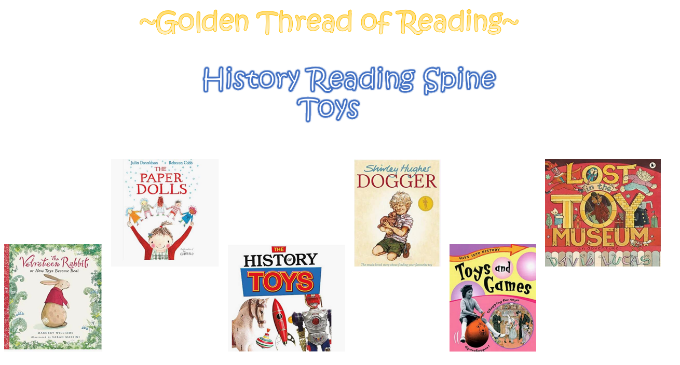 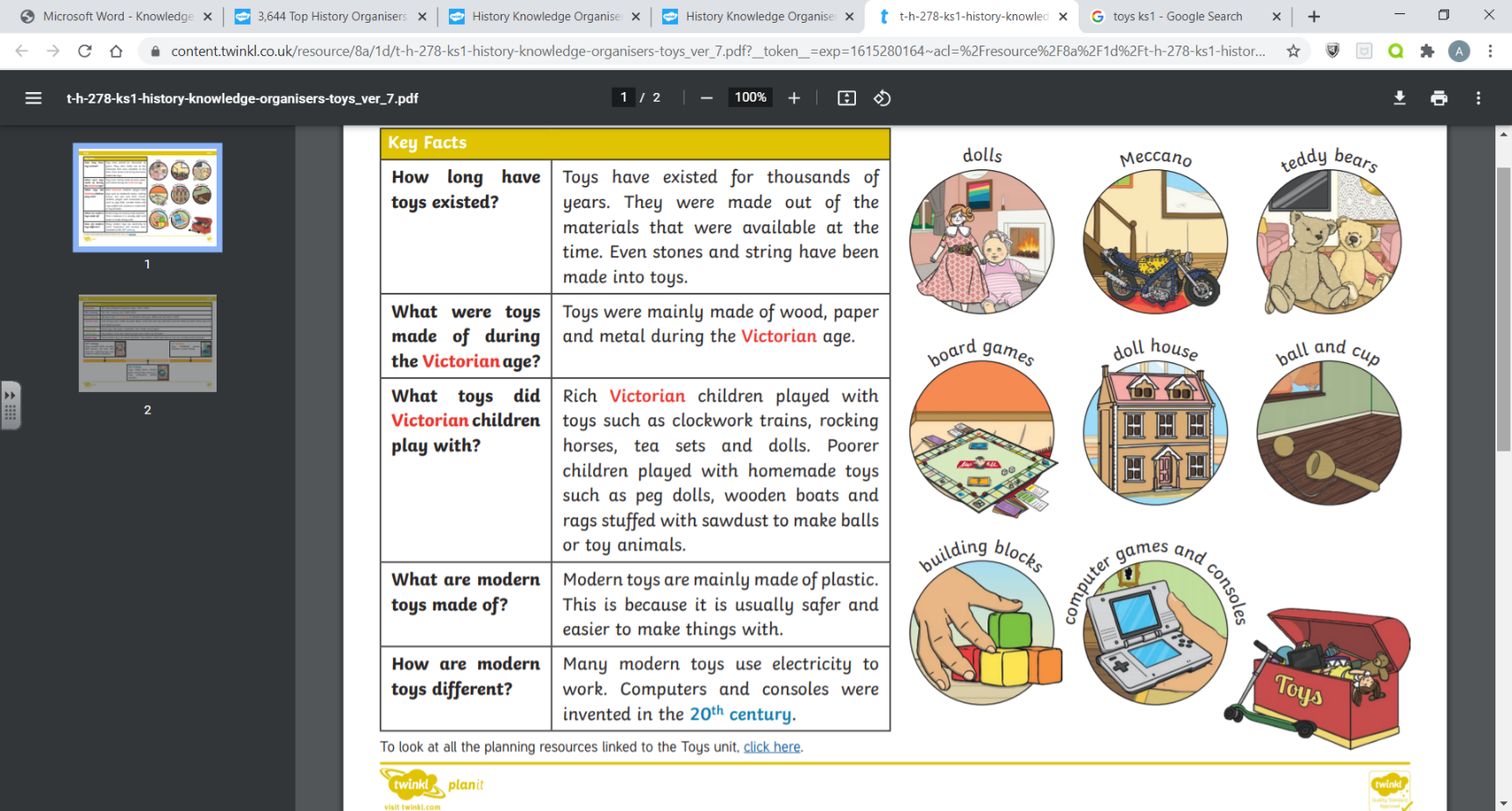 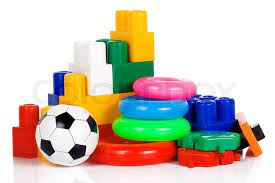 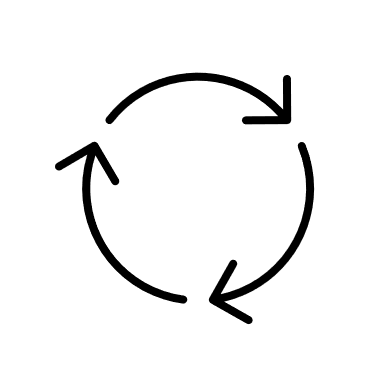 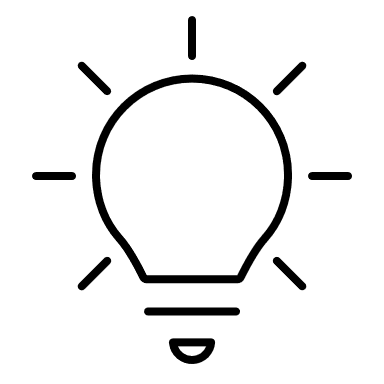 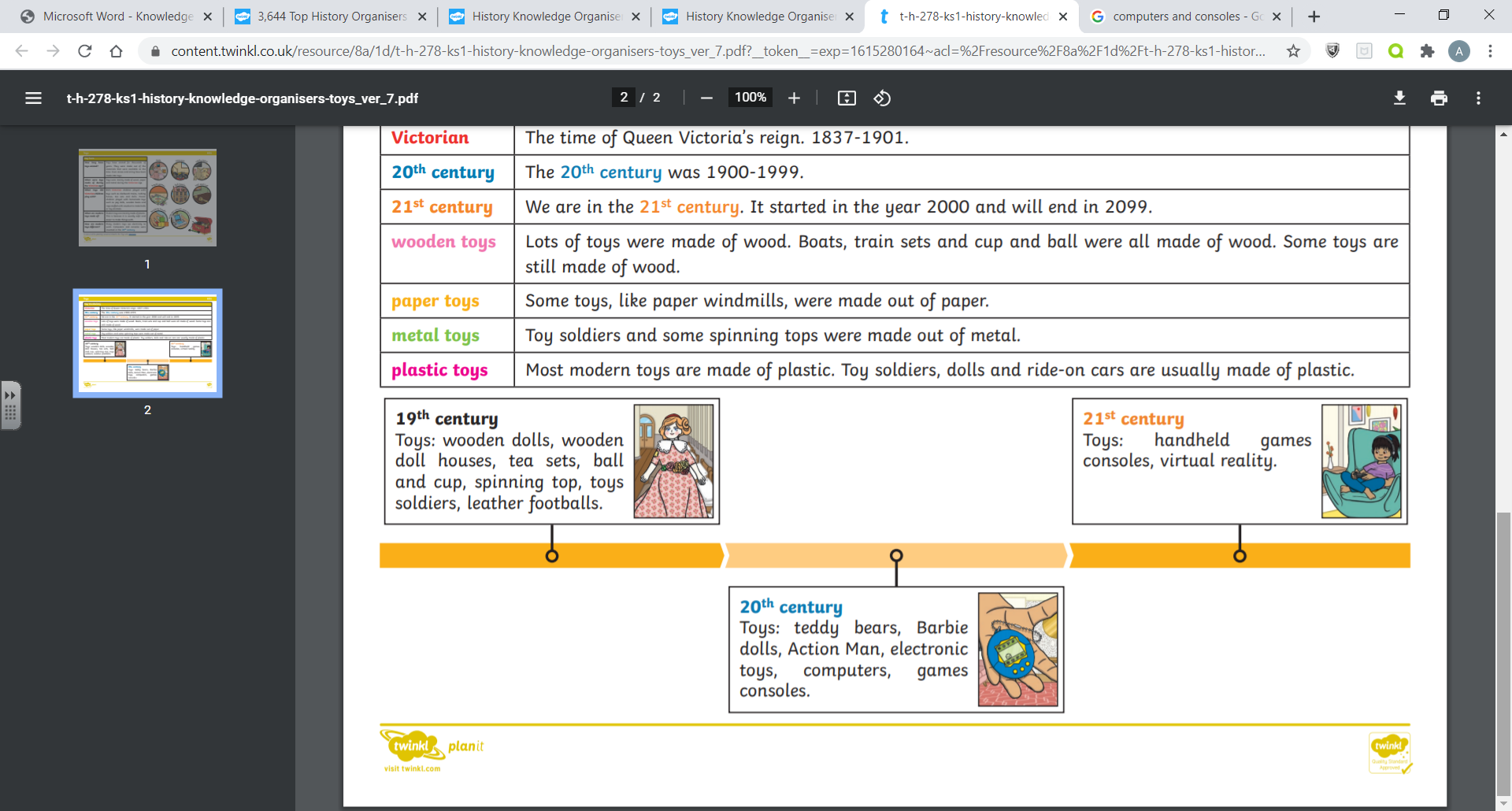 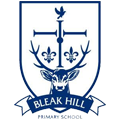 Skills covered this half term:Use words and phrases such as old/ new/ a long time ago.Recognise that some objects belonged to the past.Ask and answer questions about old and new houses or toys.Pick out old and new things in a picture.Explain what an object from the past might have been used for.Key VocabularyKey Vocabulary20th CenturyThe 20th century was between 1900 - 199921st CenturyWe are in the 21st century. It started in 2000 and will end in 2099.Metal toysPaper toysSome toys like paper windmills were made from paper.Plastic toysModern toys such as dolls, soldiers and cars are ade of plastic.Metal toysTin soldiers and model cars were made from metal.VictorianThe time when Queen Victoria ruled between 1837 and 1901.Wooden ToysLots of toys were made from wood. Toys such as boats, trains, ball and cup and blocks used wood. Some are still made of wood today.Key VocabularyKey Vocabulary20th CenturyThe 20th century was between 1900 - 199921st CenturyWe are in the 21st century. It started in 2000 and will end in 2099.Plastic toysModern toys such as dolls, soldiers and cars are ade of plastic.Metal toysTin soldiers and model cars were made from metal.VictorianThe time when Queen Victoria ruled between 1837 and 1901.